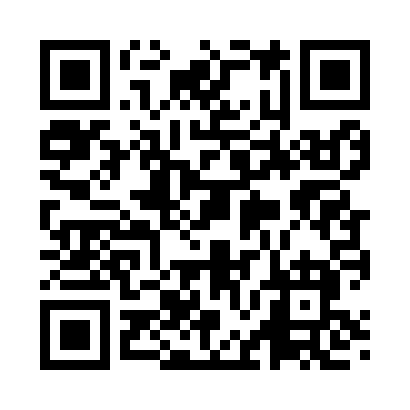 Prayer times for Fontenoy, Wisconsin, USAMon 1 Jul 2024 - Wed 31 Jul 2024High Latitude Method: Angle Based RulePrayer Calculation Method: Islamic Society of North AmericaAsar Calculation Method: ShafiPrayer times provided by https://www.salahtimes.comDateDayFajrSunriseDhuhrAsrMaghribIsha1Mon3:195:1112:555:038:3910:312Tue3:205:1212:555:038:3910:313Wed3:215:1212:565:038:3910:304Thu3:225:1312:565:038:3810:295Fri3:235:1412:565:038:3810:296Sat3:245:1412:565:038:3810:287Sun3:255:1512:565:038:3710:278Mon3:265:1612:565:038:3710:269Tue3:275:1712:575:038:3610:2510Wed3:285:1712:575:038:3610:2411Thu3:305:1812:575:038:3510:2312Fri3:315:1912:575:038:3410:2213Sat3:325:2012:575:038:3410:2114Sun3:345:2112:575:038:3310:2015Mon3:355:2212:575:028:3210:1916Tue3:365:2312:575:028:3210:1817Wed3:385:2312:575:028:3110:1618Thu3:395:2412:575:028:3010:1519Fri3:415:2512:585:028:2910:1420Sat3:425:2612:585:018:2810:1221Sun3:445:2712:585:018:2710:1122Mon3:455:2812:585:018:2610:0923Tue3:475:2912:585:018:2610:0824Wed3:485:3012:585:008:2410:0625Thu3:505:3112:585:008:2310:0426Fri3:525:3212:585:008:2210:0327Sat3:535:3412:584:598:2110:0128Sun3:555:3512:584:598:2010:0029Mon3:575:3612:584:588:199:5830Tue3:585:3712:584:588:189:5631Wed4:005:3812:584:588:179:54